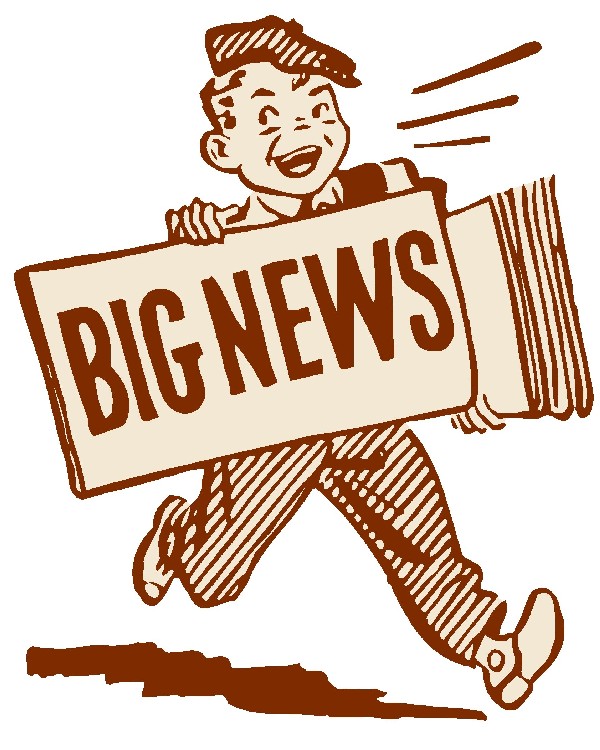 It was so much fun in the spring we are doing it again in the Fall.Mark your calendars for the 2015 Fall Conference to be held at the Norfolk Sheraton Waterside 777 Waterside Drive, NorfolkSeptember 30th- October 2nd. https://www.starwoodmeeting.com/Book/15FALLClick the link above to make your reservations TODAY!!! (or copy and paste into your web browser)  OR you can give them a call at 757-622-6664Be sure to mention: BPRO/POSSESS/VASWP Fall ConferenceGuest room rates (available 2 days pre and post conference):Standard King or Double Queen $87.00Deluxe Balcony $107.00Premium Club $117.00